Publicado en Madrid el 28/07/2022 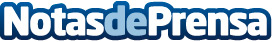 Ofi-Logic, los aliados en la gestión de costes de las impresorasAdoptar e integrar nuevas tecnologías y modalidades es fundamental para conseguir el éxito en cada empresa y una de estas modalidades son los servicios de impresión gestionada. Lo que la mayoría de las empresas no saben viene a contarlo una empresa: los servicios de gestión de impresión juegan un papel fundamental para el ahorro y el buen funcionamiento de la empresaDatos de contacto:Ofi-Logic91 665 17 85Nota de prensa publicada en: https://www.notasdeprensa.es/ofi-logic-los-aliados-en-la-gestion-de-costes Categorias: Imágen y sonido Hardware http://www.notasdeprensa.es